Information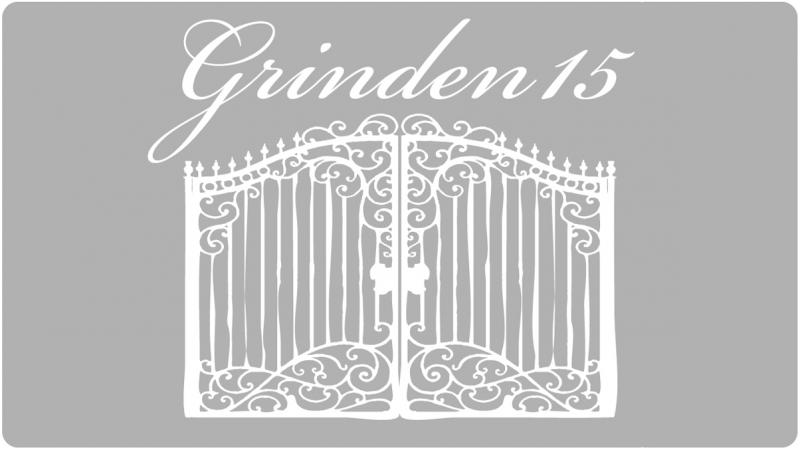 Renovering pågårMellan den: ………………………… till: ……………………..Hos: ………………………………………………….Adress: ……………………………………………….Ursäkta eventuellt störande ljud mellan 09.00 – 16.00.Om du upplever problem eller annat var god kontakta mig/oss snarast.Kontakt: ……………………………………………